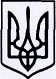 Виконавчий комітет Мукачівської міської ради Закарпатської областіМукачівське міське комунальне підприємство«Ремонтно-будівельне управління» . Мукачево, вул.Ужгородська, 17А , МФО: 351005,  Код ЗКПО: 34850918, ІПН 348509107099, свідоцтво №100030877. Тел./факс (03131) 2-87-97	«09» квітня 2019р.	№ ____															Начальнику УМГ 								Гасинець В.О.Надаємо інформацію про виконану роботу ММКП «Ремонтно-будівельне управління» за І квартал 2019р.1).Проведено поточний ремонт вуличного освітлення на загальну суму — 3 012 763,54 тис.грн. :- замінено  LED світильників - 2452 шт.- використано проводів -  1,9 км.2). На освітлення вулиць міста витрачено 1 551 077,96  тис.грн.3). Проведено благоустрій та поточне утримання кладовищ міста (вул. Томаша Масарика, вул.Данила Галицького, вул.Воробйова Олександра, вул.Бабича Олександра, вул. Червона Гора) використано кошти на загальну суму  399 103, 27 тис.  грн.  а саме:-  прибирання та вивіз сміття з територій кладовищ, викошування трави, вирубка чагарників;-  утримання могил воїнів ВВВ та інші роботи.4. На захоронення  осіб де були відсутні особи, які могли б провести їх поховання витрачено кошти на загальну суму: 8 823, 00тис.грн.5. Проведено благоустрій міста, поточне утримання та поточний ремонт об'єктів благоустрою зеленого господарства,а саме:5.1.Утримання скверів:-очищено доріжок від снігу 7332м2 на суму -25 861,38 грн.-посипано доріжок сіллю 9746 м2 на суму- 6 080,70 грн.-змітання снігу з лавок 69 шт на суму-429,37 грн.-очищено урн від сміття 140 шт на суму-2 720,79 грн.-обрізано дерев 29 шт на суму-8 934,08 грн.,- збирання гілок та порубочних решток  25м3-227,81-навантаження гілок 2,5м3 -486,93 5.2.Утримання дамб: - викошування кущорізом 9 000м2 на суму-63 888,65грн.- збирання зрізаного гілля 9 000м2- 7015,68 грн.-навантаження сміття 2,37т-921,94 грн. -очищення газонів від випадкового сміття 2 020 83 м3 – 47754, 77 грн.5.3. Поточне утримання зелених насаджень:-встановлення, вирівнювання ремонт коликів -121 люд/год-11 003,14 грн.-підв’язування дерев до коликів -668 шт.- 2136,74 грн.- очищування газонів від випадкового сміття -260м2-121,26 грн.-розкидування привозного грунту 2т-449,97 грн.-стрижка живоплоту 37,7м2-892,35 грн.-розрівнювання крошки під деревами , на зелених зонах 18 люд/год – 1 636,83 грн.5.4.Обрізка дерев, кущів:- обрізка троянд: 194 шт-3 297,36 грн.- збирання зрізаного  гілля з колючками: 153 м2-1429,14грн.-омолодження дерев: 277 шт. - 158 806,96 грн.-збирання гілок 458,85 м3 – 41 806,68 грн.-навантаження гілок 464,35-81 550, 20грн.-обрізка дерев під природній вигляд 430 шт.-13 4466,39 грн.-розкряжування зрізних гілок – 7м3 – 19 140,02 грн.-навантаження дров: 7м3 – 1 635,96 грн. 5.5.Звалювання дерев, корчування пнів: - звалювання дерев -31,01м3-353 68,39 грн.-звалювання гілок -57м3 -4 632,12 грн.-навантаження гілок 57 м3 -107 63,95 грн.-навантаження дров: 19,71 м2-4 602,22 грн.-корчування пнів -29 шт- 35 579,63 грн.5.6.Утримання парків: -очищення доріжок від снігу 70 603 м2 – 368 060,82 грн.- посипання доріжок сіллю 101860 м2-6 3360,98 грн.-змітання снігу з лавок 1078 шт-6 708,09 грн.-обрізка дерев під природній вигляд 114 шт.-35 120,17грн.- розкряжування поломаних гілок 0,55м3-1 727,90грн.-збирання гілок та порубочних решток 30м3 -2 733,70грн.- навантаження гілок 32, 5м3- 6 399,79 грн.-навантаження дров 0,55 м3 -128,54 грн.-обрізування троянд 42 шт -715,20 грн.- збирання зрізаного гілля з колючками 42м2-393,44 грн.-лісопаркова зона (чернеча гора) -78 043,30грн.-утримання парку Перемоги (прибирання)-262 700,57 грн.-утримання парку Перемоги (охорона)-428 104,83 грн.6. Проведено поточний ремонт дорожнього покриття вулиць міста:	- вул.Масарика Томаша -154 225,20 грн.	- вул.Щепкіна Михайла -37 110,00 грн.- Митрополита Володимира-66 440,40 грн.- вул.Крива-118 790,40 грн.- вул.Садова – 86 439,60 грн.-вул.Валленберга Рауля-19 392,00 грн.-перехрестя вул.Миру - вул.Роглєва Миколи – 191 562,00грн.7. Утримання доріг, тротуарів мостів, шляхопроводів, зимове утримання доріг на загальну суму- 5 140 650,85 а саме:7.1. поточне утримання доріг, підмітання покриття прибордюрних ліній дорожнього покриття на суму - 2 546 900,12 грн.7.2.поточне утримання вулиць міста на загальну суму – 421553, 28 грн., а саме: -утримання вулиць (в т.ч. транспорт) на суму: - 372 248, 88 грн.-ямковий ремонт вулиць міста на суму-49304,40 грн.-прибирання та вивіз снігу, в т.ч. чергування  на суму – 2 172497,45 грн.8. Поточне утримання та ремонт техзасобів дорожнього руху, світлофорів та інформаційних знаків на суму - 96 270,63 грн.9. Вивіз стихійних сміттєзвалищ на суму – 26 808, 17 грн.10. Інші витрати на загальну суму - 954 294, 68 грн.10.1. Установка лавочок в к-сті -71 шт. та урн на грунтове покриття в к-сті -71 шт., на суму 319 424,58 грн.10.2. Встановлення дитячих майданчиків по вул. Д.Апостола 7А, на суму – 23 804,99 грн.10.3. Покоси трав на суму -11 848,57 грн.10.4. Демонтаж центральної ялинки на суму-45 191,86 грн.10.5. Роботи по місячнику благоустрою міста на суму- 88 341,11 грн.10.6. Поточне утримання інших об’єктів благоустрою  (евакуатор та стропальники) на суму – 351 554,90 грн.10.7. Охорона об’єктів благоустрою міста по вул.Братів Шерегіїв № 11 на суму- 43 665, 60 грн.10.8. Демонтаж рекламних конструкцій на суму- 3 2136,25 грн.10.9. Інші витрати ( відрядження) на суму – 38 326,82 грн.Директор ММКП «РБУ»						   Діус В.В.